    Město Přeštice - Městská policie Přeštice vyzívá tímto všechny občany města Přeštice a jeho městských částí, kteří věnčí své psy na veřejném prostranství v obci, že dle Obecně závazné vyhlášky města Přeštice č. 3/2015, článek 2 – Pravidla pro pohyb psů na veřejném prostranství, PES, KTERÉMU BYLA MÚ PŘEŠTICE VYDÁNA IDENTIFIKAČNÍ ZNÁMKA, MUSÍ MÍT TUTO ZNÁMKU NEBO JINÉ IDENTIFIKAČNÍ OZNAČENÍ PŘI POHYBU NA VEŘEJNÉM PROSTRANSTVÍ V OBCI. SPLNĚNÍ TĚCHTO POVINNOSTÍ ZAJIŠŤUJE DOPROVÁZEJÍCÍ OSOBA, KTERÁ MÁ PSA NA VEŘEJNÉM PROSTRANSTVÍ POD DOHLEDEM. Dále tato obecně závazná vyhláška stanovuje pohyb psů na veřejných prostranstvích v obci (dle map uvedených v příloze) POUZE NA VODÍTKU a ZAKAZUJE VÝCVIK PSŮ. Identifikační/evidenční známka je vydána MÚ držiteli psa při jeho nahlášení a 
je nepřenosná, i kdyby šlo o psa téhož držitele.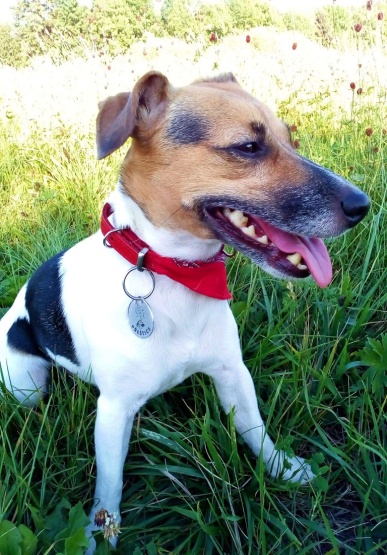      Nedodržením této obecně závazné vyhlášky se osoba, doprovázející psa, dopouští přestupku dle § 27 odst. 1, písm. q), zákona č. 246/1992 Sb. - 
o ochraně zvířat proti týrání,  za který lze uložit pokutu to výše 50.000,- Kč. Stejnou částku lze uložit osobě - chovateli, který neučiní opatření proti úniků zvířat dle § 27 odst. 2, písm. f), stejného zákona. Tedy nezajistí, aby jeho pes utekl.     Městská policie Přeštice odchytne ročně průměrně 30 psů, z toho většina z nich neměla identifikační známku či jiné označení. Strážníci pak velmi složitě provádí identifikaci těchto psů. Pokud se jim to nepodaří pomoci místní znalosti, jsou psi umístěni do záchytné stanice v Přešticích, kde si je poté mohou chovatelé vyzvednout po zaplacení poplatku a pokuty od městské policie.      Žádáme majitele psů, aby měli jejich psi na obojcích připevněny identifikační/evidenční známky vydané MÚ Přeštice, neboť v případě ztráty/útěku psa, jsou tyto stěžejní při jejich identifikaci.                                                         DĚKUJEME.       Městská policie Přeštice